                             05 декабря 2019 года № 122-рО внесении изменений в состав Молодежного парламента города Чебоксары при Чебоксарском городском Собрании депутатов, утвержденный распоряжением главы города Чебоксары от 21 марта                   2016 года № 15-рВ соответствии с Положением о Молодежном парламенте города Чебоксары при Чебоксарском городском Собрании депутатов, утвержденным решением Чебоксарского городского Собрания депутатов от 14 июня                   2012 года № 641, и на основании личных заявлений Белковой Е.В.                         Разумова А.А. от 3декабря 2019 года1. Вывести из состава Молодежного парламента города Чебоксары при Чебоксарском городском Собрании депутатов, утвержденного распоряжением главы города Чебоксары от 21 марта 2016 года № 15-р:Белкову Екатерину Владимировну, студентку  ФГБОУ ВО «Чувашский государственный университет им. И.Н. Ульянова»;Разумова Андрея Александровича,  менеджера по продажам ООО «ИТ-Консалтинг».2.  Опубликовать настоящее распоряжение на официальном сайте города Чебоксары в информационно-телекоммуникационной сети «Интернет».  3. Контроль за исполнением настоящего распоряжения возложить на постоянную комиссию Чебоксарского городского Собрания депутатов по местному самоуправлению и депутатской этике (Н.Н. Владимиров).Глава города Чебоксары                                                                        Е.Н. КадышевЧувашская РеспубликаМуниципальное образованиегород Чебоксарыраспоряжение Главы города Чебоксары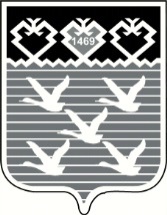 Ч=ваш РеспубликиМуниципалл= п\рл\хШупашкар хулиШупашкар хулин пуҪлĂхĔнХуШу